Nom:Anders Celsius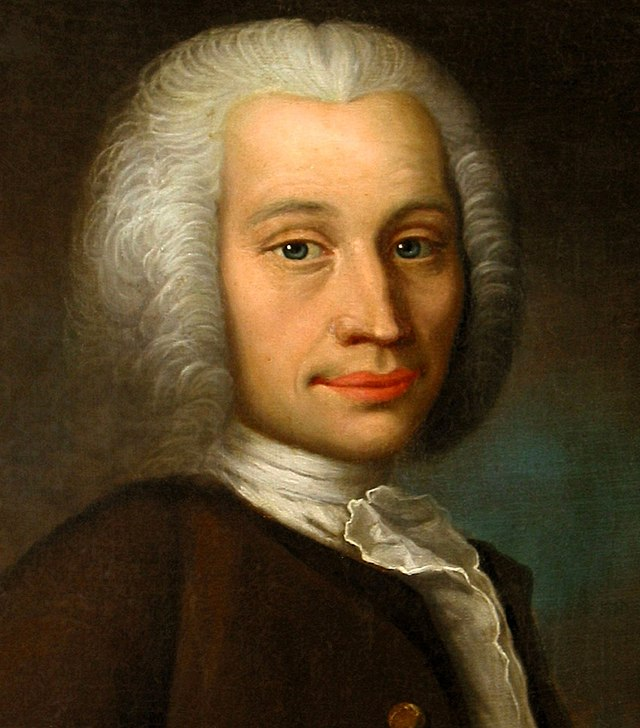 Période de temps:1701 à 1744Nationnalité:Suède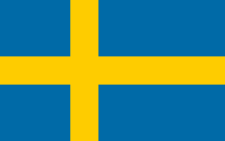 Découverte: Une échelle des températures dont l'unité, le degré Celsius (noté °C), porte son nom.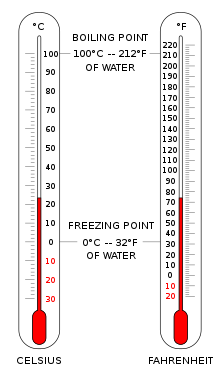 